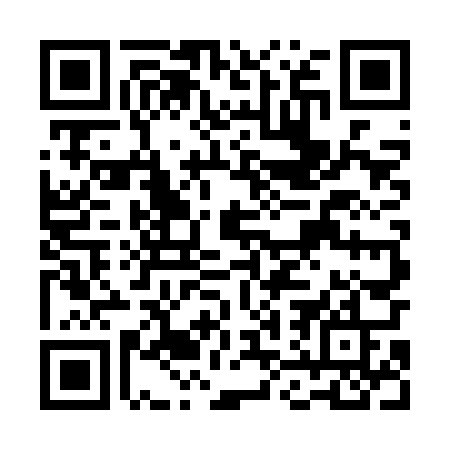 Ramadan times for Dzierzazno Wielkie, PolandMon 11 Mar 2024 - Wed 10 Apr 2024High Latitude Method: Angle Based RulePrayer Calculation Method: Muslim World LeagueAsar Calculation Method: HanafiPrayer times provided by https://www.salahtimes.comDateDayFajrSuhurSunriseDhuhrAsrIftarMaghribIsha11Mon4:234:236:1812:053:565:535:537:4212Tue4:204:206:1612:053:575:555:557:4413Wed4:184:186:1412:053:595:575:577:4614Thu4:154:156:1112:044:005:585:587:4815Fri4:124:126:0912:044:026:006:007:5016Sat4:104:106:0612:044:036:026:027:5217Sun4:074:076:0412:034:056:046:047:5418Mon4:044:046:0212:034:066:066:067:5619Tue4:024:025:5912:034:076:076:077:5820Wed3:593:595:5712:034:096:096:098:0021Thu3:563:565:5412:024:106:116:118:0222Fri3:533:535:5212:024:126:136:138:0423Sat3:513:515:5012:024:136:156:158:0624Sun3:483:485:4712:014:156:166:168:0925Mon3:453:455:4512:014:166:186:188:1126Tue3:423:425:4312:014:176:206:208:1327Wed3:393:395:4012:004:196:226:228:1528Thu3:363:365:3812:004:206:246:248:1829Fri3:333:335:3512:004:216:256:258:2030Sat3:303:305:3312:004:236:276:278:2231Sun4:274:276:3112:595:247:297:299:241Mon4:244:246:2812:595:257:317:319:272Tue4:214:216:2612:595:277:327:329:293Wed4:184:186:2312:585:287:347:349:324Thu4:154:156:2112:585:297:367:369:345Fri4:124:126:1912:585:317:387:389:366Sat4:094:096:1612:575:327:407:409:397Sun4:064:066:1412:575:337:417:419:418Mon4:034:036:1212:575:347:437:439:449Tue4:004:006:0912:575:367:457:459:4710Wed3:563:566:0712:565:377:477:479:49